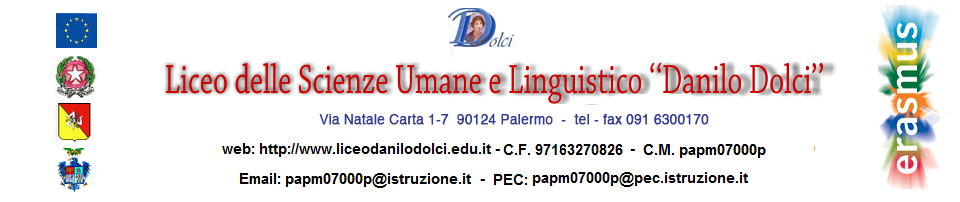 Modulo Iscrizione Ginnastica “Total Body”a.s. 2023/2024Nome:  ____________________________Data di Nascita: _____________________Classe: ______“Io sottoscritto __________________ genitore dell’alunno _______________, autorizzo mio/a figlio/a a partecipare al corso sportivo di Ginnastica “Total Body” che si svolgerà presso la palestra del plesso centrale del Liceo il giovedì, in orario pomeridiano, e coordinato dalla Prof.ssa Vassallo.”Data                                                                         Firma del genitore